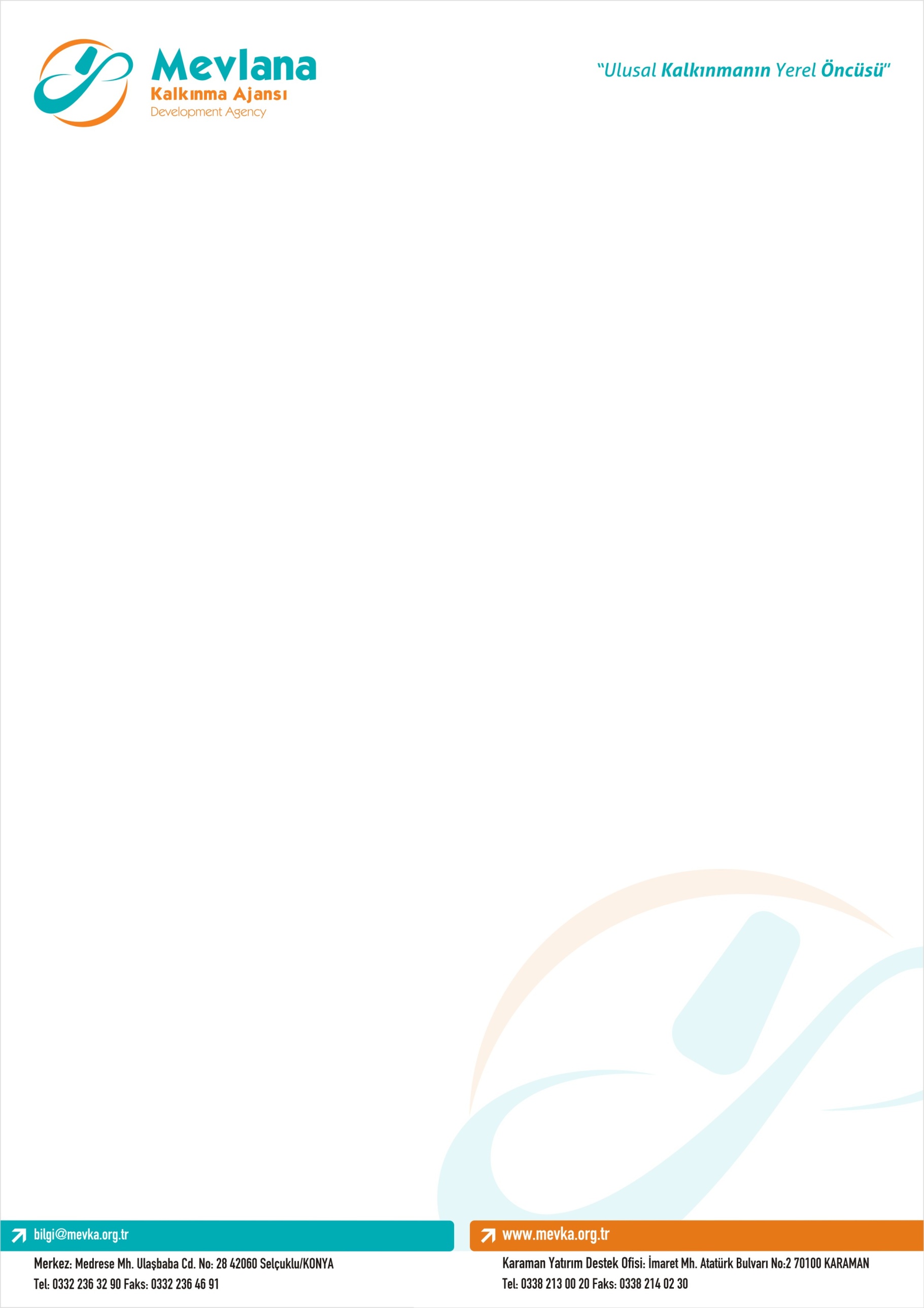 T.C. MEVLANA KALKINMA AJANSIBAĞIMSIZ DEĞERLENDİRİCİ UYGUNLUK BEYANI TR52-10-İKTİSADİ-01 İktisadi Kalkınma Mali Destek Programı TR52-10-SOSYAL-01 Sosyal Kalkınma Mali Destek ProgramıMevlana Kalkınma Ajansının yukarıda belirtilen referans numaralı çağrısına ilişkin hizmeti verebilecek tecrübe ve uzmanlığa sahip olduğumu ve değerlendirme sonucunda başvurumun uygun görülmesi durumunda, aşağıda belirtilen tarihler arasında söz konusu hizmeti verebilmek için uygun olduğumu beyan ederim. Ölüm, hastalık ve diğer zaruri nedenler dışında, yukarıda belirtilen süreler dahilinde söz konusu hizmeti yerine getirmediğim takdirde, görevlendirmemin sona ereceğinden ve bundan sonra Mevlana Kalkınma Ajansı tarafından uygulanacak olan hiçbir değerlendirme sürecinde görev alamayacağımdan haberdar olduğumu bildiririm. BaşlangıçBitişAdı - SoyadıİmzaTarih